Hållbar helhet för skärgårdstrafikenLandskapsregeringen vill i tilläggsbudgeten att lagtinget ska ge grönt ljus för en fullmakt på 60 miljoner för upphandling av skärgårdstrafik. Upphandlingen låser fast en fossildriven trafik för de kommande sex åren. Det rimmar illa med hållbarhetsmålen och målsättningen om koldioxidminskningar till 2030. Den fossildrivna trafiken fortsätter i så fall fram till 2029. Det är uppenbart att hållbarhetsmålen är endast fina skrivningar medan de stora pengarna går till fossildriven trafik. Dessutom har inte heller landskapsregeringen presenterat någon helhetslösning för skärgårdstrafiken, vilket länge utlovats. Utan den i lagtinget förankrade helhetsbilden kan man rimligen inte heller besluta vilka färjlägen som ska beredas för elektrifiering. Ett meddelande över skärgårdstrafikens utveckling samt miljöanpassning måste delges lagtinget innan lagtinget kan ge en öppen fullmakt för upphandling av diesel och trafik fram till 2029.FÖRSLAGMoment: 75010 Upphandling av sjötrafikÄndring av anslag: - Momentmotivering: Motiveringen ändras till följande lydelse/får följande tillägg: ”En fullmakt om 60 miljoner euro för upphandling av skärgårdstrafik samt bunkerkostnad beviljas efter att landskapsregeringen i ett meddelande presenterat en helhetsplan för skärgårdstrafiken samt för dess omställning till en koldioxidneutral skärgårdstrafik i enlighet med ambitionerna i hållbarhetsagendan.”Mariehamn den 13 maj 2022Camilla GunellJessy EckermanNina Fellman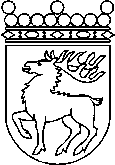 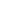 Ålands lagtingBUDGETMOTION nr 46/2021-2022BUDGETMOTION nr 46/2021-2022Lagtingsledamot DatumCamilla Gunell m.fl. 2022-05-13Till Ålands lagtingTill Ålands lagtingTill Ålands lagtingTill Ålands lagtingTill Ålands lagting